ПОРЯДОКОФОРМЛЕНИЯ, УЧЕТА И ВЫДАЧИ СВИДЕТЕЛЬСТВА ОБ ОКОНЧАНИИ АСПИРАНТУРЫ, ПРИЛОЖЕНИЯ К СВИДЕТЕЛЬСТВУ И ИХ ДУБЛИКАТОВСанкт–Петербург2024 г.Общие положения1.1. Настоящий Порядок устанавливает правила оформления, учета и выдачи свидетельства об окончании аспирантуры (далее - свидетельство), приложения к свидетельству об окончании аспирантуры (далее – приложение) и их дубликатов Федеральное государственное бюджетное научное учреждение «Всероссийский научно-исследовательский институт сельскохозяйственной микробиологии» (ФГБНУ ВНИИСХМ)1.2. Настоящий Порядок разработан в соответствии с: - Федеральным законом Российской Федерации «Об образовании в Российской Федерации» от 29.12.2012 № 273-ФЗ; - Постановлением Правительства Российской Федерации от 30 ноября 2021 г. № 2122 «Об утверждении Положения о подготовке научных и научно-педагогических кадров в аспирантуре (адъюнктуре)»; - Приказом Министерства науки и высшего образования РФ от 20 октября 2021 г. N 951 «Об утверждении федеральных государственных требований к структуре программ подготовки научных и научно-педагогических кадров в аспирантуре (адъюнктуре), условиям их реализации, срокам освоения этих программ с учетом различных форм обучения, образовательных технологий и особенностей отдельных категорий аспирантов (адъюнктов)»; - Уставом и локальными нормативными актами ФГБНУ ВНИИСХМ.1.3. Свидетельство об окончании аспирантуры и приложение к свидетельству об окончании аспирантуры выдаются лицу, успешно прошедшему итоговую аттестацию по программе аспирантуры (далее - выпускник). 1.4. Свидетельство и приложение выдаются не позднее 30 календарных дней с даты проведения итоговой аттестации. Свидетельство и приложение оформляются на русском языке и заверяются печатью ФГБНУ ВНИИСХМ. 1.6. Образцы бланков свидетельства и приложения утверждены Приказом ФГБНУ ВНИИСХМ от 18 января 2024 г. № 2 (Приложение №2, №3 к Приказу). 2. Описание бланка свидетельства об окончании аспирантуры и приложения к нему2.1. Свидетельство об окончании аспирантуры (далее титул) и приложение к нему (далее приложение).2.2. Бланк титула и бланк приложения являются защищенной от подделок полиграфической продукцией уровня "Б" и изготавливается по единому образцу в установленном законодательством Российской Федерации порядке, в соответствии с требованиями приказа Министерства финансов Российской Федерации от 29 сентября 2020 г. № 217н «Об утверждении технических требований и условий изготовления защищенной от подделок полиграфической продукции».2.3. Бланк титула и бланк приложения имеют серию и номер.Серия содержит 6 символов:первый и второй символы:для федеральных государственных организаций, осуществляющих образовательную деятельность, - 10;третий и четвертый символы - двузначный цифровой код субъекта Российской Федерации, на территории которого расположена организация, осуществляющая образовательную деятельность (в соответствии с приложением к настоящему Описанию). пятый и шестой символы - двузначный номер лицензии, выданной предприятию-изготовителю __________федеральным органом исполнительной власти, осуществляющего лицензирование производства и реализацию защищенной от подделок полиграфической продукции (при однозначном номере лицензии он дополняется слева цифрой "0").Номер бланка титула и бланка приложения представляет собой 7-значный порядковый номер, присвоенный бланку предприятием-изготовителем (начиная с 0000001).Нумерация бланков приложения осуществляется независимо от нумерации бланков титула.2.4. Бланк титула представляет собой отдельный лист размером 205 мм x 290 мм в развернутом виде, бланк приложения - отдельный лист размером 297 мм x 420 мм в развернутом виде.2.5. Бланк титула и бланк приложения изготавливаются на бумаге с эксклюзивными водяными знаками "РФ" массой 70 - 120 г/м2, которая содержит не менее 25% хлопкового или льняного волокна, без оптического отбеливателя. Иные элементы водяных знаков на бумаге не допускаются. Бумага не должна иметь свечения (видимой люминесценции) под действием УФ-излучения и должна содержать не менее двух видов защитных волокон, контролируемых в видимых или иных областях спектра.Допускается применение дополнительного защитного волокна, являющегося отличительным признаком предприятия-изготовителя.2.6. Фон лицевой и оборотной сторон бланка титула, лицевой и оборотной сторон бланка приложения выполняется с наложением двух фоновых сеток с переменным шагом и с ирисовыми раскатами. Сетки отпечатаны краской, обладающей зеленым свечением под воздействием УФ-излучения. Одна из сеток выполнена краской с химической защитой, препятствующей несанкционированному внесению изменений.2.7. Правая часть лицевой стороны бланка титула в верхней части, оборотная сторона бланка титула (по развороту) в верхней части, лицевая и оборотная стороны бланка приложения (по развороту) в верхней части имеют горизонтальную раму синего, светло-синего и голубого цветов.2.8. Лицевая и оборотная стороны бланка титула, лицевая и оборотная стороны бланка приложения не содержат подчеркиваний и подстрочных пояснительных надписей.2.9. Надписи и линии таблиц выполняются синей краской, если в соответствующих пунктах настоящего Описания не указан другой цвет краски.2.10. При изготовлении бланка титула и бланка приложения не допускается использования растровых структур, в том числе спец растров.Бланк титула2.11. На лицевой и оборотной сторонах бланка титула ирисовый раскат расположен вдоль длинной стороны бланка титула. Цвет ирисового раската переходит от голубого к розовому и от розового к голубому. Центр ирисового раската расположен на расстоянии 50 мм от нижнего края бланка титула.2.12. На лицевой и оборотной сторонах бланка титула размещаются надписи и изображения в соответствии с образцами дипломов, утвержденными настоящим приказом.2.13. В правой части лицевой стороны бланка титула размещаются надписи и изображения с выравниванием по центру:надпись "РОССИЙСКАЯ ФЕДЕРАЦИЯ", выполненная шрифтом Lazurski 10п;одноцветное изображение Государственного герба Российской Федерации без изображения щита, имеющее размер 41 мм по горизонтали, выполненное бронзовой краской, обладающей желто-зеленым свечением в УФ-излучении;надпись "СВИДЕТЕЛЬСТВО ОБ ОКОНЧАНИИ АСПИРАНТУРЫ", выполненная бронзовой краской, обладающей желто-зеленым свечением в УФ-излучении, с теневой поддержкой и с горизонтальными линиями сверху и снизу, полужирным шрифтом Lazurski 37п;элемент в виде оранжевой негативной гильоширной розетки, имеющий размер 21 мм x 31 мм; по контуру розетки расположен позитивный микротекст "высшееобразование"; указанный элемент обладает красным свечением под воздействием УФ-излучения.2.14. В левой части лицевой стороны бланка титула внизу с выравниванием влево указываются наименование изготовителя и его местонахождение (город), год изготовления продукции, уровень защиты продукции "Б".2.15. В левой части оборотной стороны бланка титула размещаются надписи с выравниванием по центру:одноцветное изображение Государственного герба Российской Федерации без изображения щита, имеющее размер 30 мм по горизонтали, выполненное бронзовой краской, обладающей желто-зеленым свечением вУФ-излучении;надпись "РОССИЙСКАЯ ФЕДЕРАЦИЯ", выполненная шрифтом Lazurski 10п;ниже надпись "СВИДЕТЕЛЬСТВО ОБ ОКОНЧАНИИ АСПИРАНТУРЫ", выполненная бронзовой краской, обладающей желто-зеленым свечением в УФ-излучении, с теневой поддержкой, полужирным шрифтом Lazurski 37п;серия и номер бланка титула, формируемые в соответствии с пунктом 3 настоящего Описания, выполненные высоким способом печати, красной краской, обладающей магнитными свойствами и оранжевым свечением под воздействием УФ-излучения;надписи "Регистрационный номер" и "Дата выдачи", выполненные курсивом, шрифтом Lazurski 11п.2.16. В правой части оборотной стороны бланка титула размещаются:надписи "Настоящее свидетельство подтверждает, что" "освоил(а) программу подготовки научных и научно-педагогических кадров в аспирантуре по научной специальности "и успешно прошел итоговую аттестацию"."Протокол N ___ от "__" _________ г." с выравниванием по центру, выполненные шрифтом Lazurski 11п;надписи "Председатель аттестационной комиссии" и "Руководитель организации, осуществляющей образовательную деятельность" с выравниванием влево выполненные шрифтом Lazurski 11п;ниже с выравниванием вправо надпись "М.П.", выполненная шрифтом Lazurski 11п.Бланк приложения.2.17. На лицевой и оборотной сторонах бланка приложения размещаются надписи и изображения в соответствии с образцами приложений.2.18. На первой странице бланка приложения размещаются две колонки - левая шириной 60 мм и правая шириной 150 мм.2.19. На лицевой и оборотной сторонах бланка приложения ирисовый раскат расположен вдоль короткой стороны бланка. На каждой странице бланка приложения цвет ирисового раската переходит от голубого к розовому и от розового к голубому.Центр ирисового раската выровнен по ширине правой колонки первой страницы, по ширине второй, третьей и четвертой страниц.Оптическая плотность фона изменяется вдоль короткой стороны бланка от более насыщенного к менее насыщенному:снизу вверх, в правой колонке первой страницы, на второй - четвертой страницах;сверху вниз, в левой колонке первой страницы.2.20. В левой колонке первой страницы бланка приложения размещаются надписи с выравниванием по центру:надпись "РОССИЙСКАЯ ФЕДЕРАЦИЯ", выполненная шрифтом Lazurski 10п;одноцветное изображение Государственного герба Российской Федерации без изображения щита, имеющее размер 30 мм по горизонтали, выполненное бронзовой краской, обладающей желто-зеленым свечением в УФ-излучении;надпись "ПРИЛОЖЕНИЕ К СВИДЕТЕЛЬСТВУ", в которой слова "ПРИЛОЖЕНИЕ К" выполнены шрифтом Lazurski 10п, слово "СВИДЕТЕЛЬСТВУ" - шрифтом Lazurski 14п;серия и номер бланка приложения, формируемые в соответствии с пунктом 3 настоящего Описания, выполненные высоким способом печати, красной краской, обладающей магнитными свойствами и оранжевым свечением под воздействием УФ-излучения;надписи "Регистрационный номер" и "Дата выдачи", выполненные шрифтом Lazurski 8п.2.21. В правой колонке первой страницы бланка приложения:в нижней части размещаются позитивный микротекст "высшее образование" с выравниванием влево, надпись "Страница" с выравниванием вправо;по правому краю размещается надпись "БЕЗ СВИДЕТЕЛЬСТВА НЕДЕЙСТВИТЕЛЬНО" в форме вертикальной полосы с направлением текста снизу вверх, начиная от нижней стороны бланка приложения;остальные надписи размещаются с выравниванием влево;надписи "Страница" и "БЕЗ СВИДЕТЕЛЬСВА НЕДЕЙСТВИТЕЛЬНО" выполняются шрифтом Lazurski 8п, остальные надписи - шрифтом Lazurski10п.2.22. На второй странице бланка приложения:надписи размещаются с выравниванием влево;таблица размещается по ширине страницы, надписи в графах таблицы размещаются с выравниванием по центру граф;надпись "Страница" выполняется шрифтом Lazurski 8п, остальные надписи - шрифтом Lazurski 10п.2.23. На третьей странице бланка приложения:размещается выполненное шрифтом Lazurski 10п продолжение таблицы, под таблицей размещается надпись "Страница" с выравниванием вправо, выполненная шрифтом Lazurski 8п.2.24. На четвертой странице бланка приложения:в нижней части размещается с выравниванием влево надпись "Страница", в той же строке с выравниванием вправо указываются наименование изготовителя и его местонахождение (город), год изготовления продукции, уровень защиты продукции "Б";по левому краю размещается надпись "БЕЗ СВИДЕТЕЛЬСТВА НЕДЕЙСТВИТЕЛЬНО" в форме вертикальной полосы с направлением текста снизу вверх, начиная от нижней стороны бланка приложения;остальные надписи, за исключением надписи "М.П.", размещаются с выравниванием влево;надпись "М.П." размещается с выравниванием по центру;таблица размещается по ширине страницы, надписи в графах таблицы размещаются с выравниванием по центру граф;надписи "Настоящее приложение содержит страниц", "Страница" и "БЕЗ СВИДЕТЕЛЬСТВА НЕДЕЙСТВИТЕЛЬНО" выполняются шрифтом Lazurski 8п, остальные надписи, в том числе в графах таблицы, выполняются шрифтом Lazurski 10п._3. Заполнение бланка свидетельства об окончании аспирантуры и приложения к нему_3.1. Бланк свидетельства заполняется печатным способом с помощью принтера шрифтом Times New Roman черного цвета размера 12п либо размера, указанного в соответствующих пунктах настоящего Порядка, с одинарным межстрочным интервалом. При необходимости допускается уменьшение размера шрифта. 3.2. Заполнение бланка свидетельства осуществляется следующим образом: - после строки, содержащей надпись "Дата выдачи", на отдельной строке - дата выдачи диплома с указанием числа (цифрами), месяца (прописью) и года (четырехзначное число (цифрами), слово "года"). В правой части оборотной стороны бланка титула диплома указываются следующие сведения: - после строки, содержащей надпись "Настоящее свидетельство подтверждает, что", с выравниванием по ширине в именительном падеже - размер шрифта не более 20п: - на отдельной строке (при необходимости - в несколько строк) - фамилия выпускника; - на отдельной строке (при необходимости - в несколько строк) - имя и отчество (при наличии) выпускника; - после строки, содержащей надпись "освоил(а) программу подготовки научных и научно-педагогических кадров в аспирантуре по научной специальности", на отдельной строке (при необходимости - в несколько строк) с выравниванием по ширине - код и наименование научной специальности (с указанием отрасли науки), по которому освоена программа аспирантуры; - в строке, содержащей надпись "Протокол N_от "_"___ 20_г.", - номер и дата (с указанием числа (цифрами), месяца (прописью) и года (четырехзначное число цифрами) протокола решения комиссии по итоговой аттестации выпускников аспирантуры; - после строки, содержащей надпись "Директор" - фамилия и инициалы директора ФГБНУ ВНИИСХМ с выравниванием вправо. 3.3. Внесение дополнительных записей в бланки не допускается. 3.4. Полное официальное наименование ФГБНУ ВНИИСХМ и его местонахождение указываются согласно уставу в именительном падеже. 3.5. Регистрационный номер и дата выдачи свидетельства указываются по книге регистрации выдаваемых документов об образовании. 3.6. Фамилия, имя и отчество (при наличии) выпускника указываются полностью в соответствии с паспортом или при его отсутствии в соответствии с иным документом, удостоверяющим личность выпускника. 3.7. Фамилия, имя и отчество (при наличии) иностранного гражданина указываются по данным национального паспорта в русскоязычной транскрипции. Транскрипция должна быть согласована с выпускником в письменной форме. Документ о согласовании хранится в личном деле выпускника. 3.8. Свидетельство подписывается директором ФГБНУ ВНИИСХМ в строке, содержащей фамилию и инициалы директора. 3.9. Свидетельство может быть подписано исполняющим обязанности директора ФГБНУ ВНИИСХМ или иным должностным лицом, уполномоченным на основании соответствующего приказа. При этом перед надписью "Директор" указывается "Врио" (Временно исполняющий обязанности); в строке, содержащей надпись "Директор", - с выравниванием вправо фамилия и инициалы исполняющего обязанности директора ФГБНУ ВНИИСХМ или лица, уполномоченного директором ФГБНУ ВНИИСХМ. 3.10. Подпись директора ФГБНУ ВНИИСХМ проставляется чернилами, пастой или тушью черного, синего или фиолетового цвета. Подписание свидетельства факсимильной подписью не допускается. 3.11. На свидетельстве проставляется печать ФГБНУ ВНИИСХМ на отведенном для нее месте. Оттиск печати должен быть четким. 3.12. После заполнения бланка свидетельства он должен быть тщательно проверен на точность и безошибочность внесенных в него записей. Бланк, составленный с ошибками или имеющий иные дефекты, внесенные при заполнении, считается испорченным при заполнении и подлежат замене. Испорченный при заполнении бланк уничтожается в установленном порядке. 4. Заполнение дубликата свидетельства4.1. Дубликат свидетельства заполняется в соответствии с требованиями к заполнению бланка свидетельства, установленных разделом 2 настоящего Порядка. 4.2. При заполнении дубликата на бланке свидетельства указывается слово «ДУБЛИКАТ» на отдельной строке с выравниванием по центру в левой части оборотной стороны бланка перед строкой, содержащей надпись «СВИДЕТЕЛЬСТВО». 4.3. На дубликате указывается полное официальное наименование ФГБНУ ВНИИСХМ на момент выдачи дубликата свидетельства. 4.4. В случае выдачи дубликата свидетельства на дубликатах свидетельства указывается регистрационный номер дубликата свидетельства и дата его выдачи. 4.5. В дубликат вносятся записи в соответствии с документами, имеющимися в личном деле выпускника. 4.6. Дубликат свидетельства подписывается директором ФГБНУ ВНИИСХМ. 5. Выдача свидетельств и дубликатов5.1. Свидетельство выдается лицу, завершившему обучение по программе аспирантуры и успешно прошедшему итоговую аттестацию. 5.2. Дубликат выдается на основании личного заявления обладателя свидетельства в месячный срок после подачи указанного заявления: - в случае утраты или порчи свидетельства либо утраты или порчи дубликата; - в случае обнаружения в свидетельстве либо в дубликате ошибок после получения указанного документа; - в случае изменения фамилии и (или) имени, и (или) отчества обладателя свидетельства. 5.3. В случае порчи свидетельства либо порчи дубликата, в случае обнаружения в свидетельстве либо в дубликате ошибок после получения указанного документа, а также в случае изменения фамилии и (или) имени, и (или) отчества обладателя свидетельства у обладателя свидетельства при выдаче дубликата изымаются сохранившиеся свидетельство (дубликат свидетельства). Указанные документы в установленном порядке уничтожаются ФГБНУ ВНИИСХМ. 6.4. В случае изменения фамилии и (или) имени, и (или) отчества обладателя свидетельства к заявлению о выдаче дубликата должны быть приложены копии документов, подтверждающих соответствующие изменения. 5.5. Свидетельство выдается выпускнику (обладателю свидетельства) лично или другому лицу по заверенной в установленном порядке доверенности, выданной указанному лицу выпускником (обладателем свидетельства), или по заявлению выпускника (обладателя свидетельства) направляется в его адрес через операторов почтовой связи общего пользования заказным почтовым отправлением с уведомлением о вручении. 5.6. Копия выданного свидетельства (дубликата), а также доверенность, заявление о выдаче дубликата, заявление о направлении свидетельства (дубликата) через операторов почтовой связи общего пользования хранятся в личном деле выпускника. 6. Заполнение и выдача приложения к свидетельству и дубликатов приложения6.1. Приложение выдается лицу, завершившему обучение по программе аспирантуры и успешно прошедшему итоговую аттестацию, одновременно с выдачей свидетельства. 6.2. Приложение содержит сведения о результатах освоения программы аспирантуры: - сведения об освоении научного компонента программы аспирантуры, - сведения об освоении образовательного компонента программы аспирантуры (о сдаче кандидатских экзаменов, о прохождении практики и освоении факультативных дисциплин, при их наличии). 6.3. Приложение оформляется на бланке, согласно утвержденному образцу (Приложение 3 к Приказу ФГБНУ ВНИИСХМ от 18 января 2024 г. № 2). 6.4. При заполнении дубликата приложения указывается слово «ДУБЛИКАТ» на отдельной строке с выравниванием по центру после строки, содержащей надпись «Об ОКОНЧАНИИ АСПИРАНТУРЫ». 6.5. Дубликат приложения выдается на основании личного заявления обладателя свидетельства в месячный срок после подачи указанного заявления: - в случае утраты или порчи приложения либо утраты или порчи дубликата; - в случае обнаружения в приложении либо в дубликате ошибок после получения указанного документа; - в случае изменения фамилии и (или) имени, и (или) отчества обладателя приложения. 6.6. В случае порчи приложения либо порчи дубликата, в случае обнаружения в приложении либо в дубликате ошибок после получения указанного документа, а также в случае изменения фамилии и (или) имени, и (или) отчества обладателя приложения у обладателя приложения при выдаче дубликата изымаются сохранившиеся приложение (дубликат приложения). Указанные документы в установленном порядке уничтожаются ФГБНУ ВНИИСХМ. 6.7. В случае изменения фамилии и (или) имени, и (или) отчества обладателя приложения к заявлению о выдаче дубликата должны быть приложены копии документов, подтверждающих соответствующие изменения. 6.8. Приложение выдается выпускнику (обладателю приложения) лично или другому лицу по заверенной в установленном порядке доверенности, выданной указанному лицу выпускником (обладателем приложения), или по заявлению выпускника (обладателя приложения) направляется в его адрес через операторов почтовой связи общего пользования заказным почтовым отправлением с уведомлением о вручении. 6.9. Копия выданного приложения (дубликата), а также доверенность, заявление о выдаче дубликата, заявление о направлении приложения (дубликата) через операторов почтовой связи общего пользования хранятся в личном деле выпускника.7. Учет бланков, выданных свидетельств и дубликатов7.1. Бланки свидетельства хранятся в ФГБНУ ВНИИСХМ как документы строгой отчетности и учитываются по специальному реестру. 7.2. Передача полученных ФГБНУ ВНИИСХМ бланков свидетельства в другие организации не допускается. 7.3. Для учета выдачи свидетельств в аспирантуре ФГБНУ ВНИИСХМ ведутся книги регистрации выданных документов об образовании (далее - книги регистрации). 7.4. При выдаче свидетельства (дубликата) в книгу регистрации вносятся следующие данные: - регистрационный номер свидетельства (дубликата); - фамилия, имя и отчество (при наличии) выпускника (обладателя свидетельства); в случае получения свидетельства по доверенности - также фамилия, имя и отчество (при наличии) лица, которому выдано свидетельство (дубликат); - серия и номер бланка свидетельства; - дата выдачи свидетельства (дубликата); - наименование научной специальности; - дата и номер протокола итоговой аттестации; - дата и номер приказа об отчислении выпускника; - подпись заведующего НОГ ФГБНУ ВНИИСХМ; - подпись лица, которому выдано свидетельство (дубликат) (если свидетельство (дубликат) выдано лично выпускнику (обладателю свидетельства) либо по доверенности), либо дата и номер почтового отправления (если свидетельство (дубликат) направлено через операторов почтовой связи общего пользования). 7.5. Листы книги регистрации пронумеровываются; книга регистрации прошнуровывается, скрепляется печатью ФГБНУ ВНИИСХМ с указанием количества листов в книге регистрации и хранится как документ строгой отчетности. Приложение № 2 к Приказу ФГБНУ ВНИИСХМ от 18 января 2024 г. № 2 Образец свидетельства об окончании аспирантуры 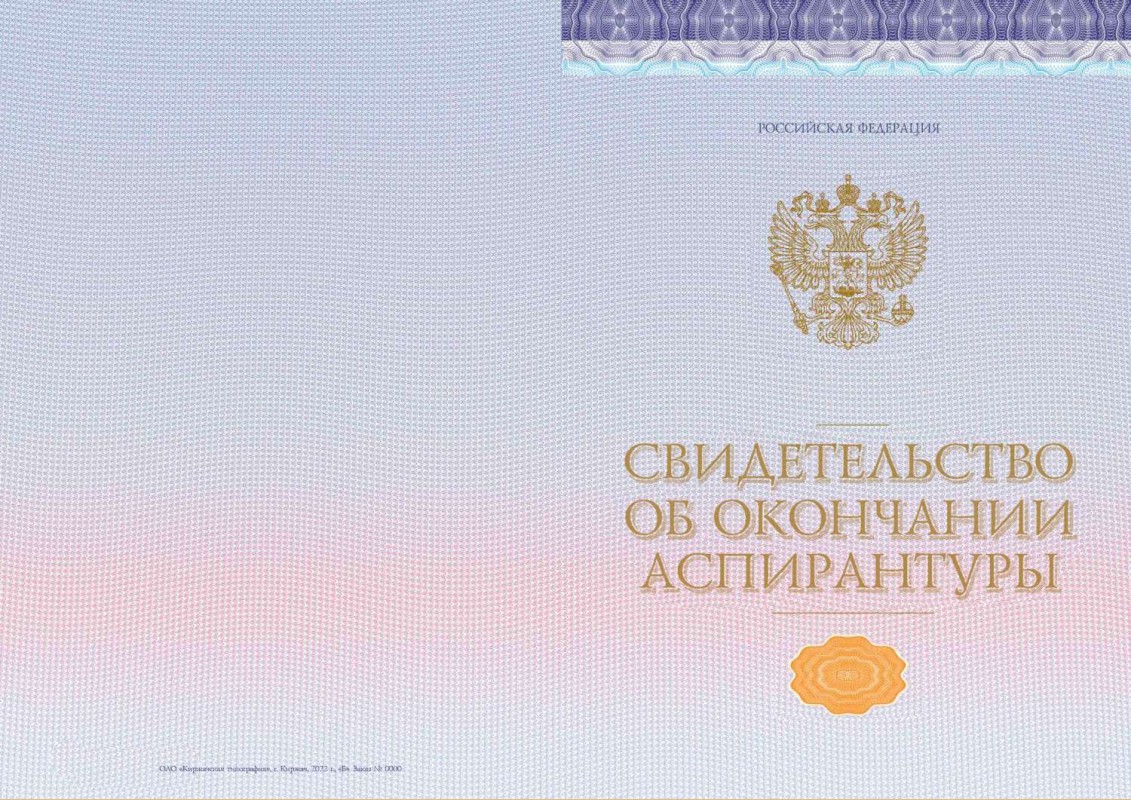 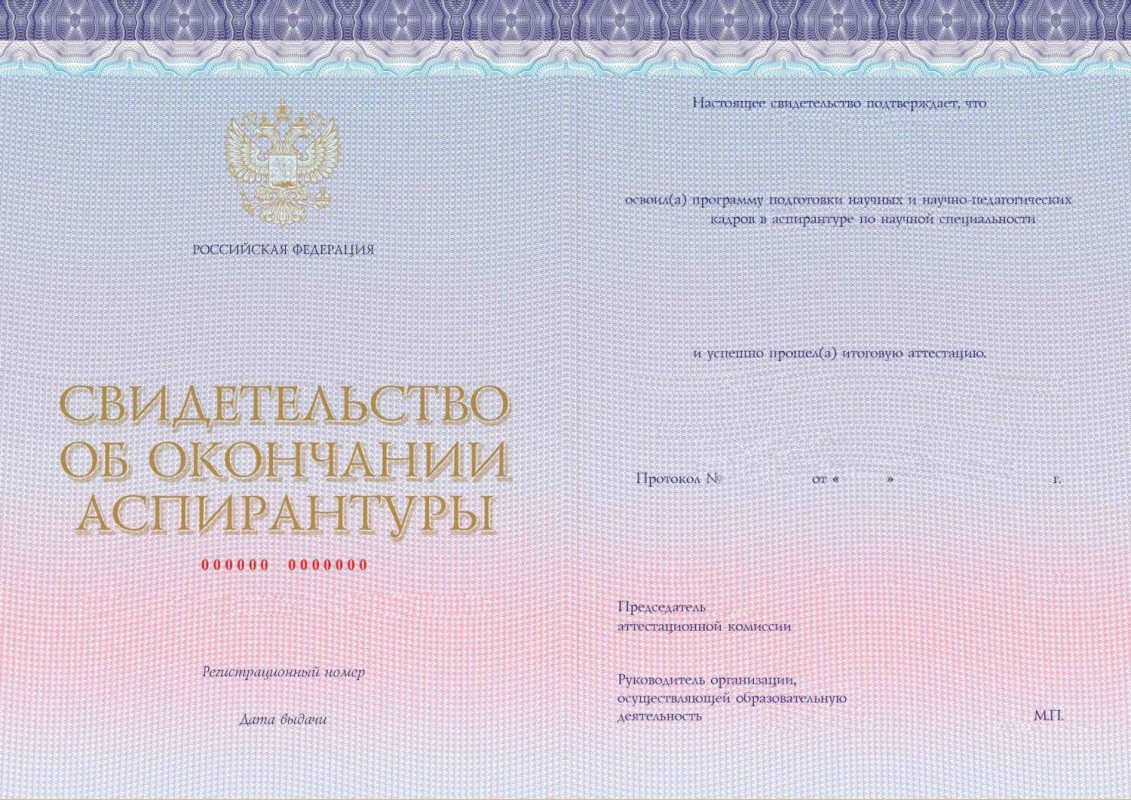 Приложение № 3 к Приказу ФГБНУ ВНИИСХМ от 18 января 2024 г. № 2Образец приложения к свидетельству об окончании аспирантуры 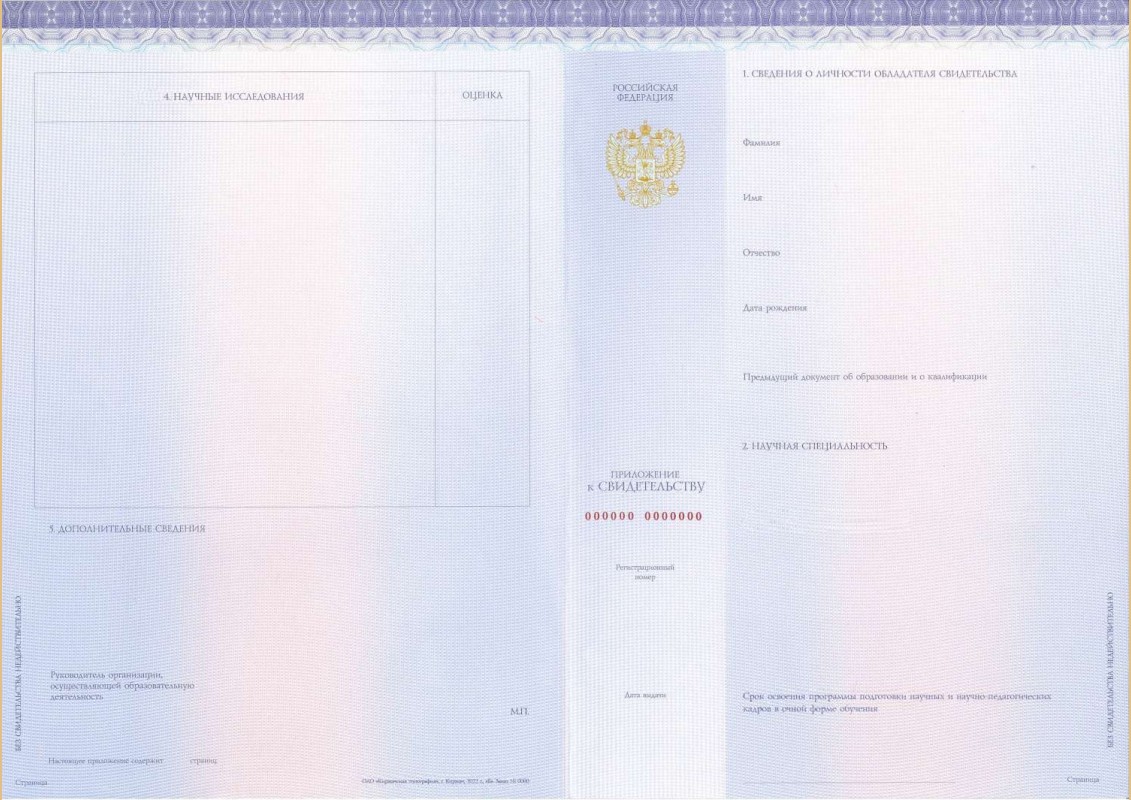 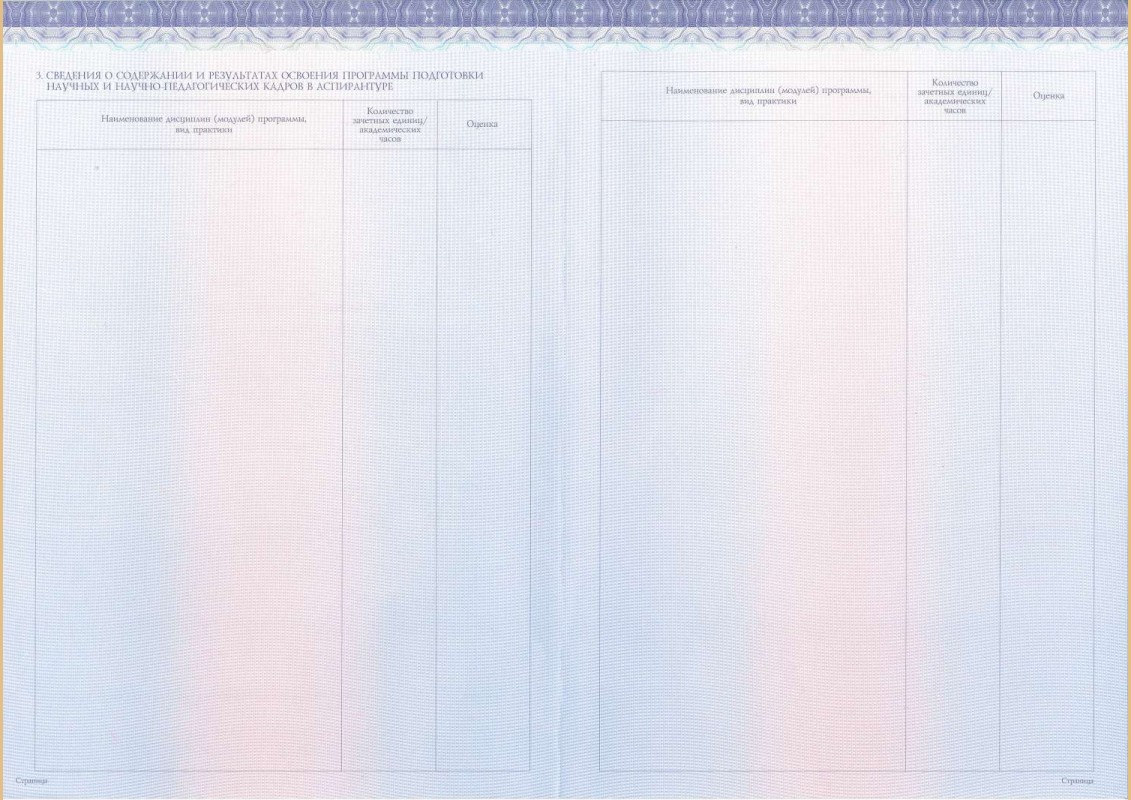 МИНИСТЕРСТВО НАУКИ И ВЫСШЕГО ОБРАЗОВАНИЯРОССИЙСКОЙ ФЕДЕРАЦИИФедеральное государственное бюджетное научное учреждение «Всероссийский научно-исследовательский институт сельскохозяйственной микробиологии»